Санкт-Петербургский политехнический университет Петра   ВеликогоИнститут прикладной математики и механикиКафедра «Теоретическая механика»КУРСОВОЙ ПРОЕКТРеализация и визуализация игры “Saper”по дисциплине «Математическое моделирование»Выполнилистуденты гр.13632/1                                                                                                                                                                                         Черницына А.ААминов А.А       Руководитель«___» __________ 2019 г.               Санкт-Петербург                    2019СОДЕРЖАНИЕВведение. . . . . . . . . . . . . . . . . . . . . . . . . . . . . . . . . . . . . . . . . . . . . . . . . . . . . 3Постановка задачи. . . . . . . . . . . . . . . . . . . . . . . . . . . . . . . . . . . . . . . . . . . . . 31. Реализация. . . . . . . . . . . . . . . . . . . . . . . . . . . . . . . . . . . . . . . . . . . . . . . . . .41.1. Описание кода HTML и JavaScript. . . . . . . . . . . . . . . . . . . . . . . . . . ..5-14Результаты.  . . . . . . . . . . . . . . . . . . . . . . . . . . . . . . . . . . . . . . . . . . . . . . . . 15-17Вывод и заключение. . .  . . . . . . . . . . . . . . . . . . . . . . . . . . . . . . . . . . . . . .18-19ВведениеJavaScript – многофункциональный язык, который позволяет выполнять задачи различной направленности и сложности. Данная работа посвящена созданию игры "Saper" на подобии игры “Сапер” с заданными условиями и правилами её функционирования. Актуальность темы заключается в том, что в современном мире существует немало всевозможных игр, разработанных на базе различных языков программирования, и поэтому немаловажно понимать основные механизмы и принципы создания и визуализации подобных программ. Цель курсовой работы заключается в изучении основных принципов создания игры "Сапер". Объект исследования – процесс использования языков программирования для создания простейшей игры. Предмет исследования – программные инструменты языков JavaScript и HTML, которые применяются при разработке простейших игр.Постановка задачиРеализовать и визуализировать игру “Saper” со следующими правилами:1.Плоское или объёмное игровое поле разделено на смежные ячейки (квадраты, шестиугольники, кубы и т. п.), некоторые из которых «заминированы»; количество «заминированных» ячеек известно. Целью игры является открытие всех ячеек, не содержащих мины.2.Игрок открывает ячейки, стараясь не открыть ячейку с миной. Открыв ячейку с миной, он проигрывает. 3.Если под открытой ячейкой мины нет, то в ней появляется число, показывающее, сколько ячеек, соседствующих с только что открытой, «заминировано». Используя эти числа, игрок пытается рассчитать расположение мин. Если под соседними ячейками тоже нет мин, то открывается некоторая «не заминированная» область до ячеек, в которых есть цифры. «Заминированные» ячейки игрок может пометить, чтобы случайно не открыть их. Открыв все «не заминированные» ячейки, игрок выигрывает.РеализацияПеречень функций, которые были использованы для написания программы:document.getElementById(id) - Возвращает ссылку на элемент по его идентификатору (ID); идентификатор является строкой, которая может быть использована для идентификации элемента; она может быть определена при помощи атрибута id в HTML или из скрипта.setAttribute() - Добавляет новый атрибут или изменяет значение существующего атрибута у выбранного элемента.appendChild()- вставляет DOM-узел в некоторый элементDraw - функция прорисовкиDocument.images - возвращает изображение<HTML><HEAD><TITLE>Сапер</TITLE><style>body{scrollbar-base-color: #4444FF}</style></HEAD> Меняем цвет фона<BODY BGCOLOR="#333333" onContextMenu="return false;"><CENTER><BR>Создаем таблицу<TABLE id="GameField" BGCOLOR=#CCCCAA  BORDER=1></TABLE><BR>Создаем функции для визуализации победы и поражения<div id="GameOverResult" class="result">Game Over</div><div id="WinResult" class="result">WIN</div><FORM><BUTTON STYLE="{font-size:24px;background-color:#002040;border-width:0;color:red" onClick="NewGameForSer()">НОВАЯ ИГРА</BUTTON></FORM></CENTER><style>.result {    display: none;    position: 50% 50%;    position: fixed;    top: 50%;    left: 0%;    font-size: 300;    z-index: 1;    background-color: pink;    margin-top: -150px;    width: 100%;    opacity: 0.7;}</style><SCRIPT>var massivA = new Array (0,0,0,0,0,0,0,0,0,0,0,0,0,0,0,0,0,0,0,0,                                             0,0,0,0,0,0,0,0,0,0,0,0,0,0,0,0,0,0,0,0,                                             0,0,0,0,0,0,0,0,0,0,0,0,0,0,0,0,0,0,0,0,                                             0,0,0,0,0,0,0,0,0,0,0,0,0,0,0,0,0,0,0,0,0);Дополнительный массив для поиска путиvar massivB = new Array (0,0,0,0,0,0,0,0,0,0,0,0,0,0,0,0,0,0,0,0,                                             0,0,0,0,0,0,0,0,0,0,0,0,0,0,0,0,0,0,0,0,                                             0,0,0,0,0,0,0,0,0,0,0,0,0,0,0,0,0,0,0,0,                                             0,0,0,0,0,0,0,0,0,0,0,0,0,0,0,0,0,0,0,0,0);var Nomer = 0;var inGame = false;function createGameField(){    var table = document.getElementById("GameField");    for (var x = 0; x < 9; ++x)    {        var tr = document.createElement("tr");        for (var y = 0; y < 9; ++y)        {            var img = document.createElement("img");            img.src = "Saper/POLE.jpg";            var item = document.createElement("a");            item.href = "#";            item.name = x * 9 + y + 1;            item.appendChild(img);            var args = "(" + y + ", " + x + ")";            item.setAttribute("onClick", "Move" + args);            item.setAttribute("onContextMenu", "setFlag" + args);            var td = document.createElement("td");            td.appendChild(item);            tr.appendChild(td);        }        table.appendChild(tr);    }}createGameField();Вызов новой игрыNewGameForSer();function setFlag(x, y){    if (massivB[ 9 * y + x]!=0 || !inGame) return;    var flagImg = 'Saper/FLAG.jpg';    var field = document.images[ 9 * y + x ];    if (field.src.match(flagImg))        field.src = 'Saper/POLE.jpg';    else        field.src = 'Saper/FLAG.jpg';}Задаем функцию прорисовки клеткиfunction Draw(x1, y1){    if (massivA[ 9 * y1 + x1]>19)    {    }    else        document.images[ 9 * y1 + x1 ].src='Saper/'+massivA[ 9 * y1 + x1]+'.jpg';}Функция для новой игрыfunction NewGameForSer(){    inGame = true;    document.getElementById("WinResult").style="";    document.getElementById("GameOverResult").style=""    Nomer = 0;    Очистка массивов    for (var x = -2; x<= 11; x++)        for (var y = -2; y<= 11; y++)        {            massivA[ 9 * y + x ] = 0;            massivB[ 9 * y + x ] = 0;        }    for (var x = 0; x<= 8; x++)        for (var y = 0; y<= 8; y++)            document.images[ 9 * y + x ].src = 'Saper/POLE.jpg';    Расстановка мин на поле    var i = 1;    while (i<14)    {        x = Math.floor(Math.random()*9);        y = Math.floor(Math.random()*9);        if (massivA[ 9 * y + x ]==20) continue;        massivA[ 9 * y + x ] = 20;        i++;    }    Расстановка цифр вокруг мин    for (x = 0; x<=8; x++)        for (y = 0; y<=8; y++)            if (massivA[ 9 * y + x ]>19)            {                if ((x - 1 >= 0) && ( x - 1 <=8 ))                    massivA[ 9 * y + x -1 ]++;                if ((x - 1 >= 0) && ( x - 1 <=8 ) && (y - 1 >= 0) && (y - 1 <= 8))                    massivA[ 9 * (y - 1) + x -1 ]++;                if ((y - 1 >= 0) && ( y - 1 <=8 ))                    massivA[ 9 * (y - 1) + x ]++;                if ((x + 1 >= 0) && ( x + 1 <=8 ) && (y - 1 >= 0) && (y - 1 <= 8))                    massivA[ 9 * (y - 1) + x + 1 ]++;                if ((x + 1 >= 0) && (x + 1 <=8 ))                    massivA[ 9 * y + x + 1 ]++;                if ((x + 1 >= 0) && ( x + 1 <=8 ) && (y + 1 >= 0) && (y + 1 <= 8))                    massivA[ 9 * (y + 1) + x + 1 ]++;                if ((y + 1 >= 0) && (y + 1 <=8 ))                    massivA[ 9 * (y + 1) + x ]++;                if ((x - 1 >= 0) && ( x - 1 <=8 ) && (y + 1 >= 0) && (y + 1 <= 8))                    massivA[ 9 * (y + 1) + x - 1 ]++;            }}Выбор клеткиfunction  Move(x1,y1){    if (!inGame) return;    if (massivA[ 9 * y1 + x1]>19)     {        GameOver();    }    else    {        if (massivB[ 9 * y1 + x1  ] == 0 )        {            massivB[ 9 * y1 + x1 ] = 1;            Nomer++;            Draw(x1, y1);            if (Nomer==68) GamesWin();            if (massivA[ 9 * y1 + x1 ] == 0 ) FindZero(x1, y1);        }    }} Функция для поиска пустотыfunction FindZero(x1, y1){    for (var Colonka = x1 - 1; Colonka  <= x1 + 1; Colonka++)    for (var Stolbik = y1 - 1; Stolbik <= y1 + 1; Stolbik++)    {        if (Nomer==68) GamesWin();        if ((Colonka >= 0) && (Colonka <9) && (Stolbik >= 0)        && (Stolbik <9) && (massivB[ 9 * Stolbik + Colonka ]==0))        {          if ((Colonka == x1-1) && (Stolbik == y1-1) && (massivA[  9 * (y1 - 1) + x1 -1 ] == 0)) continue;          if ((Colonka == x1+1) && (Stolbik == y1-1) && (massivA[ 9 * (y1 - 1) + x1 + 1] == 0)) continue;          if ((Colonka == x1+1) && (Stolbik == y1+1) && (massivA[ 9 * (y1 + 1) + x1 + 1 ] == 0)) continue;          if ((Colonka == x1-1) && (Stolbik == y1+1) && (massivA[ 9 * (y1 + 1) + x1 - 1 ] == 0)) continue;            if (massivA[ 9 * Stolbik + Colonka ]==0)            {                Draw(Colonka, Stolbik);                Nomer++;                massivB[ 9 * Stolbik + Colonka ] = 1;                FindZero(Colonka, Stolbik);            }            else            {                Nomer++;                massivB[ 9 * Stolbik + Colonka ] = 1;                Draw(Colonka, Stolbik);            }        }    }}Обработка выигрышаfunction GamesWin(){    for (var i=0; i<9*9; i++)        if (massivA[i]>19)            document.images[i].src = 'Saper/FLAG.jpg';    document.getElementById("WinResult").style.display="initial";    inGame = false;}function GameOver(){    for (var i=0; i<9*9; ++i)        if (massivA[i]>19)            document.images[i].src='Saper/MINE.jpg'    document.getElementById("GameOverResult").style.display="initial";    inGame = false;}</SCRIPT></BODY></HTML>РезультатыНа языке программирования Javascript был составлен структурно простой код, позволяющий пользователю сыграть в аналог игры “Сапер” – “Saper”. Управление производится мышью. На рисунке, представленном ниже, можно ознакомиться с игровым процессом и интерфейсом игры.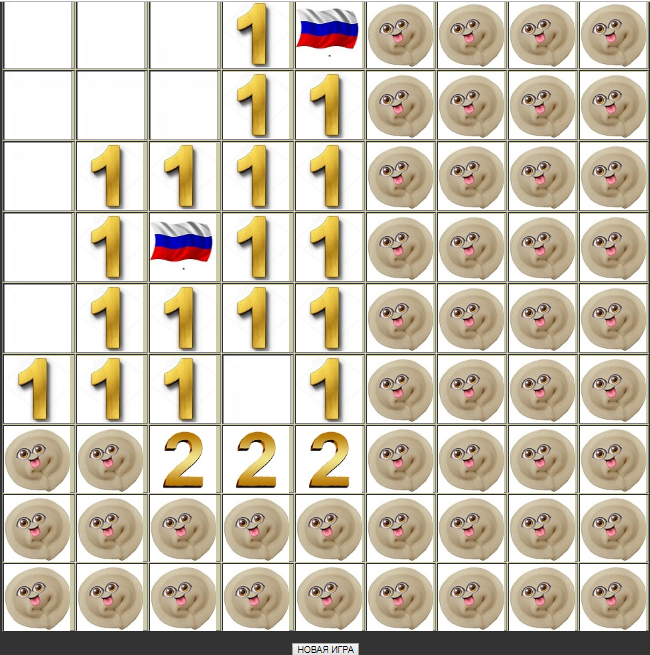 Цифрами показано количество мин по соседству с клеткой, флаг - отметка о предполагаемой мине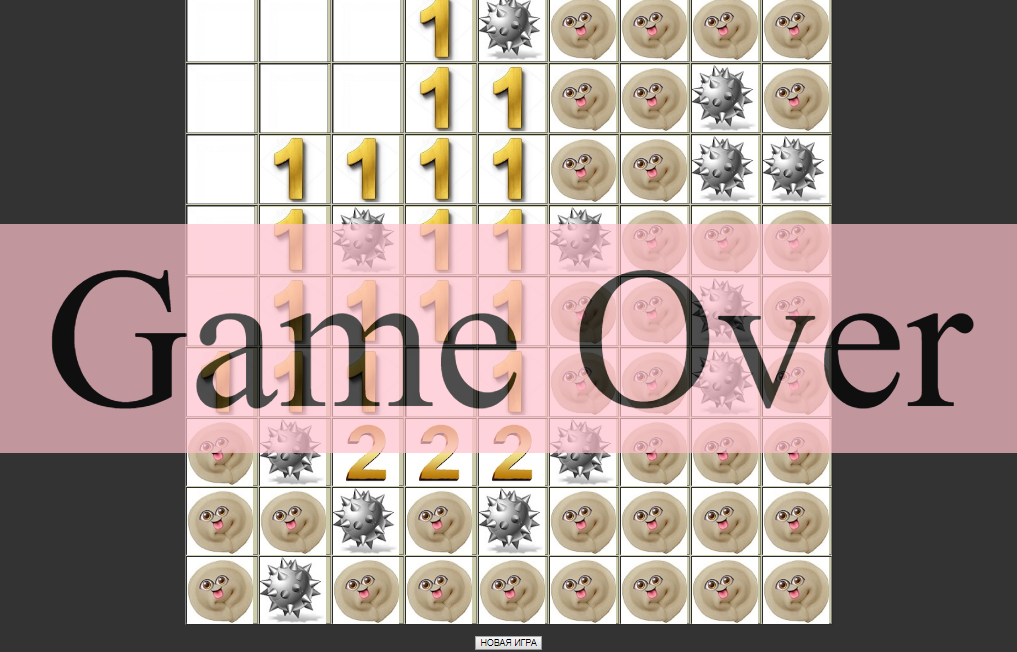 Надпись при проигрыше, снизу - кнопка с перезапуском игры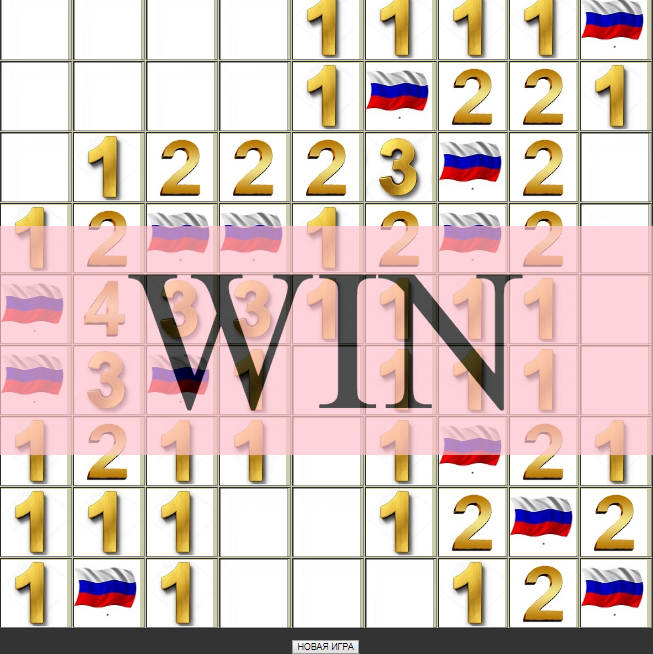 ПобедаВыводТаким образом, реализация и визуализация аналога игры “Сапер” – “Saper” оказались успешными, нам удалось выполнить поставленные задачи и также освоить использование новых функций. В итоге мы получили новый и полезный опыт в работе над подобными заданиями и составлением курсовых работ, который будет важен в дальнейшем.ЗаключениеБезусловно, есть возможность добавления новых механик к игре в качестве последующей доработки программы и улучшения как динамической, так и визуальной составляющих игры. В заключении хотелось бы сказать, что JavaScript – многофункциональный язык, который позволяет выполнять задачи различной направленности и сложности.ФОРМА ЗАДАНИЯ НА ВЫПОЛНЕНИЕ КУРСОВОГО ПРОЕКТАСанкт-Петербургский политехнический университет Петра ВеликогоЗАДАНИЕНА ВЫПОЛНЕНИЕ КУРСОВОГО ПРОЕКТАстуденту группы 13632/1 Черницыной А.А.студенту группы 13632/1 Аминову А.А1. Тема проекта: Реализация и визуализация игры «Saper»2. Срок сдачи студентом законченного проекта3. Исходные данные к проекту: курс лекций по математическому моделированию за первый и второй семестры4. Содержание пояснительной записки (перечень подлежащих разработке вопросов): введение, основная часть (раскрывается структура основной части), заключение, список использованных источников, приложения.Примерный объём пояснительной записки - 9 страниц печатного текста.5. Перечень графического материала (с указанием обязательных чертежей и плакатов): отсутствует6. Консультанты7. Дата получения задания: «___».____________ 20__ г.Руководитель                                              _____________ _______________                                                                         (подпись) (инициалы, фамилия)Задание принял к исполнению                  _____________ _______________                                                                         (подпись студента) (инициалы, фамилия)Задание принял к исполнению                  _____________ _______________                                                                         (подпись студента) (инициалы, фамилия)____________ (дата)